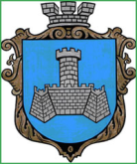 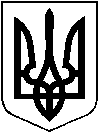 УКРАЇНАВІННИЦЬКОЇ ОБЛАСТІМІСТО ХМІЛЬНИКРОЗПОРЯДЖЕННЯМІСЬКОГО ГОЛОВИвід 01 листопада 2021 р.                                                                          №551-рПро відзначення з нагоди днів народжень та ювілейних датветеранів праці міста Хмільника та Хмільницького району, керівників тавидатних громадян Хмільницької міської територіальної громади у листопаді 2021 рокуНа підставі службової записки керуючого справами виконавчого комітету міської ради Маташа С.П. від 26.10.2021 року № 4511/01-24, враховуючи розпорядження міського голови від 05.01.2021 року № 04-р «Про відзначення на місцевому рівні відзнаками Хмільницького міського голови або виконавчого комітету міської ради у 2021 році» зі змінами, на виконання п. 3 розділу 6 Міської програми розвитку культури та духовного відродження Хмільницької міської ТГ на 2019-2021 роки, затвердженої рішенням 53 сесії міської ради 7 скликання від 19.10.2018 року № 1695 (зі змінами), відповідно до рішення 53 сесії міської ради 7 скликання від 19.10.2018 року № 1696 «Про Порядки використання коштів міського бюджету, передбачених на фінансування Міської програми розвитку культури та духовного відродження Хмільницької міської ТГ на 2019-2021 роки» (зі змінами), керуючись ст.ст. 42, 59 Закону України «Про місцеве самоврядування в Україні»:Вручити вітальні адреси Хмільницького міського голови з нагоди днів народжень та ювілейних дат мешканцям Хмільницької міської територіальної громади:Терещуку Руслану Васильовичу, депутату Вінницької обласної ради 8 скликання, депутату Хмільницької міської ради 7 скликання (02.11.1987 р.н.);отцю Роману Бондару, настоятелю громади  храму Преподобного Антонія Великого УПЦ, с. Лозова (13.11.1996 р.н.);отцю Михайлу Шикируну, благочинному храмів Хмільницького району, громада Свято-Вознесенського храму, с. Широка Гребля (15.11.1956 р.н.);Нижнику Володимиру Івановичу, начальнику Крутнівського гранкар’єру (22.11.1966 р.н.);Глуздань Світлані Вацлавівні, нотаріусу м. Хмільник (23.11.1966 р.н.);Сташку Василю Михайловичу, директору приватного підприємства «Сьомаківське» Хмільницького району (26.11.1956 р.н.);Маліновській Валентині Іванівні, старості, члену виконавчого комітету Хмільницької міської ради 8 скликання (28.11.1965 р.н.).Затвердити кошторис витрат (додається).3. Контроль за виконанням цього розпорядження покласти на керуючого справами виконавчого комітету міської ради Маташа С.П.Міський голова                                                                          Микола ЮРЧИШИНС. МаташС. ЄрошенкоО. ТендерисН. БуликоваДодатокдо розпорядження міського головивід 01 листопада 2021 р. № 551-рКОШТОРИС ВИТРАТМіський голова                                                                          Микола ЮРЧИШИН№з/пНазва видатків КФКВКЕКВКількість(штук) Ціна (грн.)Сума/грн.1.Придбання рамок0201802210721,90153,3 грн.2.Придбання троянд 020180221031601860,0 грн.--ВСЬОГО:--------------------2013,3 грн.